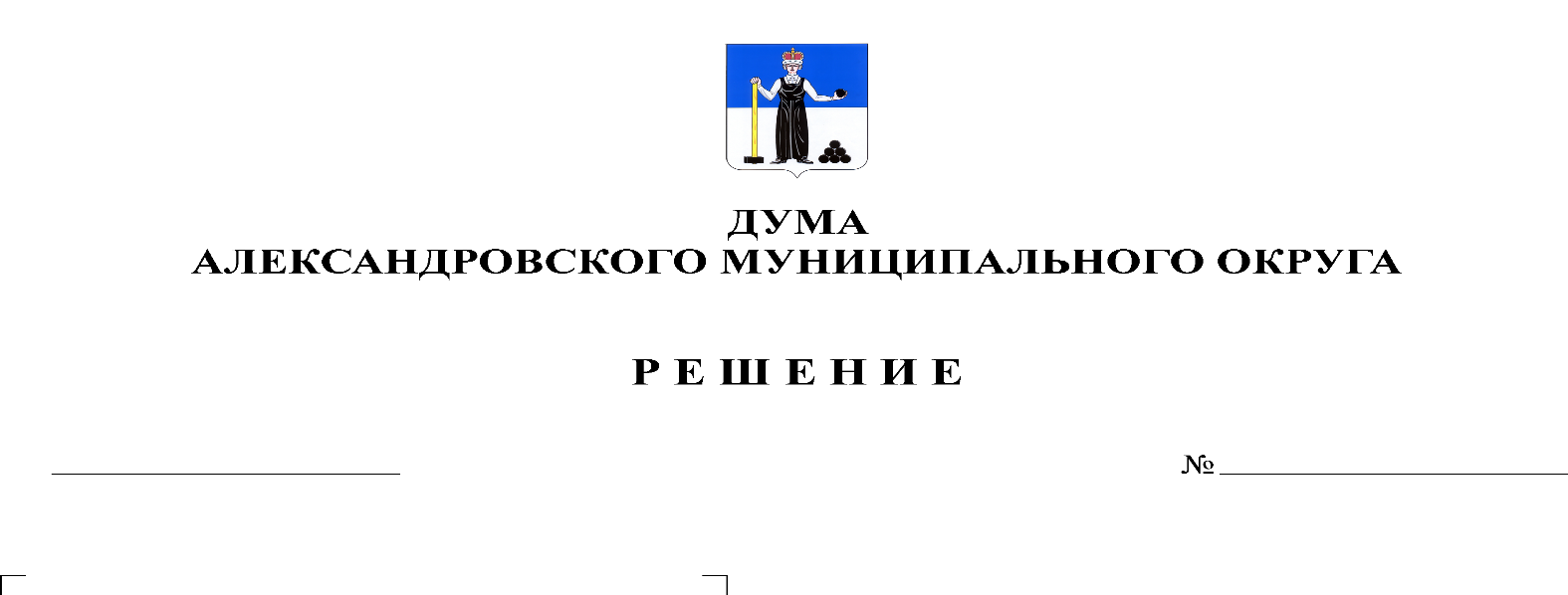 В соответствии с пунктом 5 статьи 179.4 Бюджетного кодекса Российской Федерации, пунктом 5 части 1 статьи 16 Федерального закона от 06.10.2003 № 131-ФЗ "Об общих принципах организации местного самоуправления в Российской Федерации", статьей 13 Федерального закона от 08.11.2007 № 257-ФЗ «Об автомобильных дорогах и о дорожной деятельности в Российской Федерации и о внесении изменений в отдельные законодательные акты Российской Федерации», в целях финансового обеспечения дорожной деятельности в отношении автомобильных дорог общего пользования местного значения, Дума Александровского муниципального округарешает:1. Внести в Порядок формирования и использования бюджетных ассигнований дорожного фонда Александровского муниципального округа, утвержденный решением Думы Александровского муниципального округа от 31.10.2019 № 22, следующие изменения:1.1. абзац третий пункт 2.1. признать утратившим силу;1.2. в абзаце 8 пункта 2.1. исключить слова «, в размере не более 3,5% от общего объема дотации»;1.3. по всему тексту решения слова «муниципальных районов,» исключить.2. Опубликовать настоящее решение в газете «Боевой путь» и в сетевом издании официальный сайт Александровского муниципального округа Пермского края (www.aleksraion.ru). 3. Настоящее решение вступает в силу со дня официального опубликования и применяется к правоотношениям, возникающим при составлении и исполнении бюджета Александровского муниципального округа на 2023 год и плановый период 2024 и 2025 годов.Председатель ДумыАлександровского муниципального округа		   		    Л.Н. БелецкаяГлава муниципального округа-глава администрации Александровского муниципального округа                                 	      О.Э. Лаврова